Virginia Osteopathic Medical Association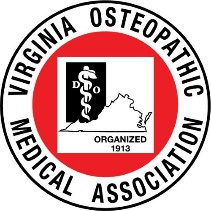 2023 Fall CME ConferenceOctober 20-22, 2023Abstract Submission FormInstructionsProvide all the requested information below.Use Calibri (Body) 11pt font.  Note that for student and resident led submissions, the abstract must be reviewed and approved by the project mentor.  Abstracts not approved by the project mentor will not be accepted.Send the completed abstract submission form by e-mail to voma@voma-net.org.  Incomplete submission forms will not be accepted. All presenters must be registered to attend the VOMA 2023 Fall CME Conference if accepted.Abstract submission DEADLINE is September 1, 2023.Instructions on poster preparation, printing and display will be sent to authors of accepted abstracts prior to September 20, 2023.Posters will be divided into three categories: medical student led, resident led and fellow/physician led. IRB approval is required for all research involving human subjects.InformationOnly original research abstracts will be accepted.Student, Resident and fellow trainees: Has the project mentor reviewed and approved the abstract? Y  NIf your research involves human subjects, have you obtained IRB approval ? Y  N  (please submit approval along with abstract)AbstractTitle (maximum of 225 characters and spaces total): Author Names (maximum of 225 characters and spaces total): Institution/Affiliation (maximum of 225 characters and spaces total): Abstract body (maximum of 3300 characters and spaces total, or 19 lines of text total):  